SREDA, 16. 12. Dragi učenec!V tabeli boš našel povezave razlage snovi in svoje naloge, ki so podčrtane. Naloge pa bodo potem starši fotografirali in jih poslali po e-pošti.PREDMETNAVODILAOPOMBESLJMALE TISKANE ČRKEMala tiskana čOdpri učbenik na strani 30.Vleci s prstom po veliki in mali tiskani črki.Oglej si sličice in poimenuj živali ter predmete.Oglej si posnetek:in pri posnetku sodeluj s prsti.Odpri zvezek. Starši naj ti napišejo prvo malo tiskano č (tako kot je na sliki levo), ti pa vadi zapis male tiskane črke č do konca vrstice.Dodatna vrstica:Starši naj ti napišejo veliko Č in zraven malo č, da boš videl razliko. Ti pa do konca vrstice piši veliko in malo č.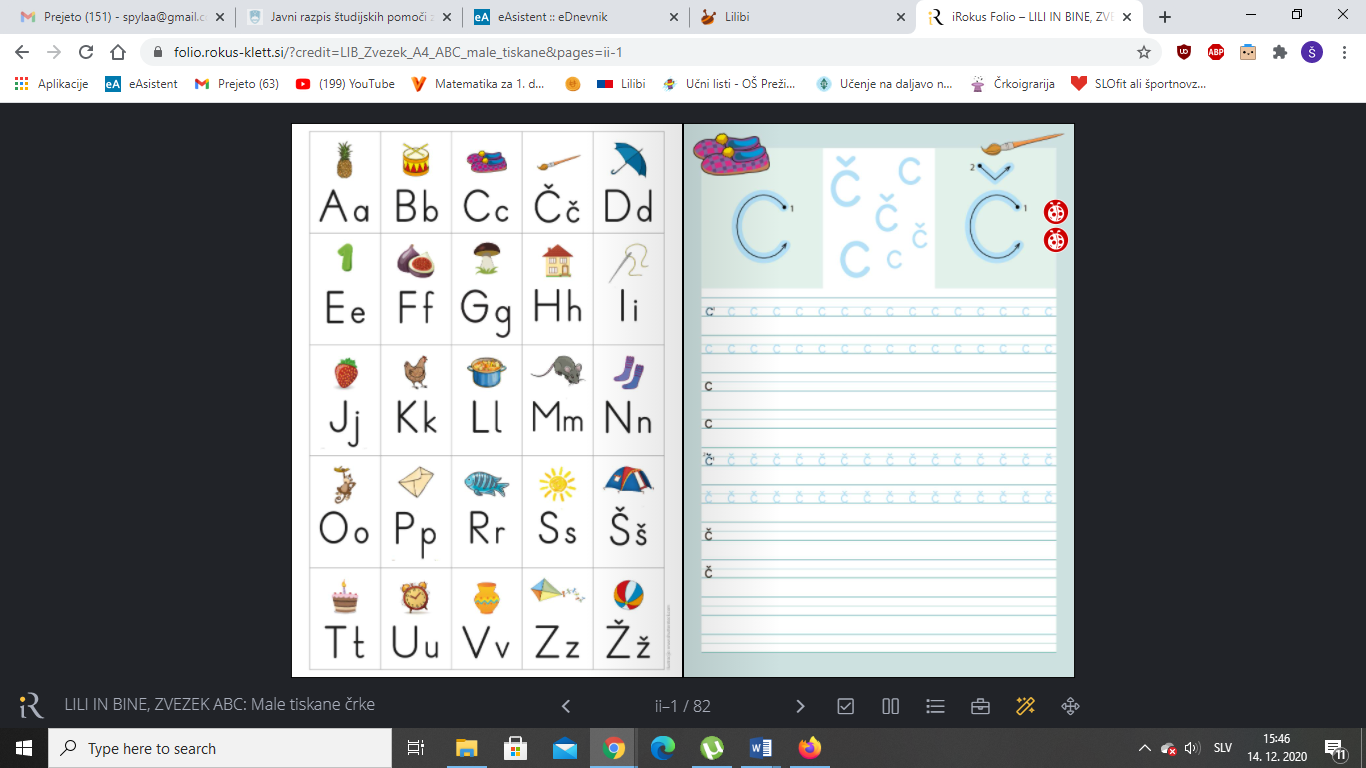 Fotografijo opravljenega dela starši pošljejo po e-pošti.SLJMale tiskane o, v, c in čOdpri delovni zvezek na strani 49.Nadaljuje z zapisom malih tiskanih črk po pravilnem barvnem zaporedju kot je na spodnji sliki.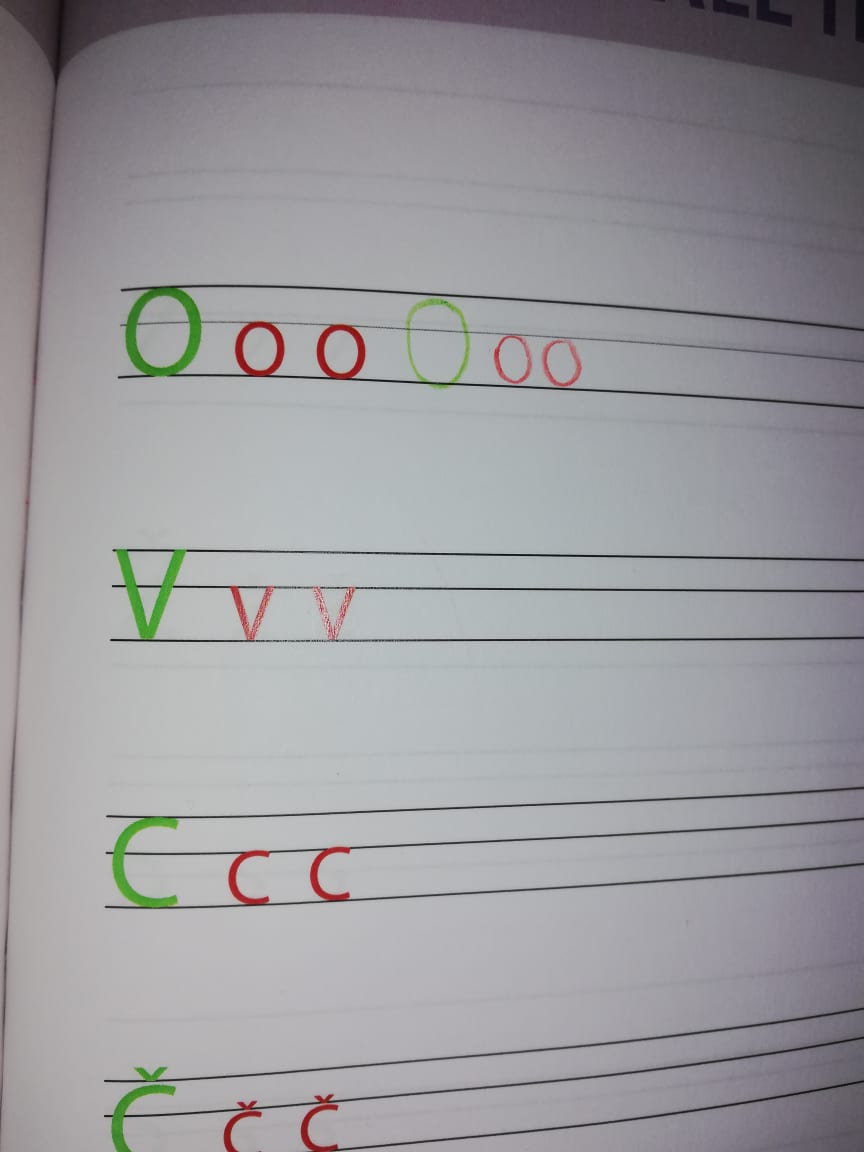 Fotografijo opravljenega dela starši pošljejo po e-pošti.MATODŠTEVANJE OD 6Na mizo prinesi 6 igrač.ODSTRANI  eno igračo (-1). Sestavi račun: 6-1 = ?Koliko igrač imaš sedaj na mizi?Odpri delovni zvezek na strani 78Oglej si sliko. Najprej se je igralo 6 otrok, 1 deklica je padla. Koliko otrok še stoji?V spodnji nalogi napiši račun in rezultat.Najprej preštej koliko je vseh pujskov (6). En pujsek je prečrtan, kar pomeni, da gre stran (znak - ). Koliko pujskov še ostane?(Račun  6 -1 = ?)Fotografijo opravljenega dela starši pošljejo po e-pošti.SPOZIMAOglej si značilnosti zime s pomočjo posnetka:https://www.youtube.com/watch?v=8VVBiDNJB4w Odpri učbenik na strani 40 in 41.Pripoveduj, kaj vse opaziš na sliki.Pripoveduj, kaj najraje delaš na snegu.GUMGODALANa spodnjem posnetku poslušaj godali orkester.V NJEM IGRAJO VIOLINE, VIOLE, VIOLONOČELA IN KONTRABASI.https://www.youtube.com/watch?v=Z50Ooqv1GFg 